
Samtalsvolontärer till Talk2me/Västmanland sökes           		        Har du en samtalsutbildning och flerårig erfarenhet av att ge samtalsstöd? 
Vill du göra en ideell insats för att bidra till ökat välmående hos människor med lättare psykiska besvär? 
Då kan du bli en av våra nya samtalsvolontärer när vi nu startar upp verksamhet på flera orter i Västmanland.Talk2me är en verksamhet där volontärer med utbildning och professionell erfarenhet av samtal bidrar med samtalsstöd till människor med lättare psykiska besvär. Talk2me är en av de ideella stödverksamheter som finns i landet och som kompletterar samhällets ordinarie resurser för stöd vid psykisk ohälsa.Verksamheten är en del av Västerås stadsmission och har funnits i Västerås ca 10 år. Hösten 2021 startas ett projekt för att bygga upp motsvarande verksamhet på flera orter i Västmanland. Därför söker vi nu samtalsvolontärer till i första hand Köping, Sala och Fagersta. Klienterna får samtalsstöd, inte psykoterapi. De får vara anonyma om de vill, inga journaler skrivs, sekretess gäller och volontärerna har tystnadslöfte. Samtalen kostar inget för klienterna. Varje klient får ca 5 samtal à 60 minuter, oftast en gång i veckan.Som samtalsvolontär hos Talk2me får du bidra med din specifika kunskap och erfarenhet. Du får även möjlighet att utvecklas genom utbildningar, volontärträffar och handledning.Du samarbetar med verksamhetsledaren som fördelar uppdragen och har ett övergripande ansvar för verksamheten. Du kommer att ha ett självständigt arbete med klientkontakter och stödsamtal. Beroende på dina möjligheter kan du ha en eller flera klienter parallellt, dagtid eller efter kontorstid. Talk2me kommer att ha samtalsrum där du tar emot dina klienter, var samtalslokalen för resp ort kommer att ligga är just nu (november 2021) inte helt klart. Det är även möjligt att ta vissa samtal digitalt eller per telefon som komplement till de fysiska mötena.
Vill du veta mer? Hör av dig! 
Susanne Widsell, verksamhetsledare/utvecklare
021-40 40 62, susanne.widsell@vasterasstadsmission.se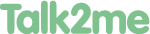 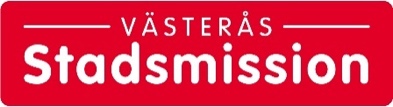  www.t2m.nu    		   	   www.vasterasstadsmission.se 
info@t2m.nu    			   www.lokalamalen.se	